ЛОГОПЕДИЧЕСКАЯ ГАЗЕТА  ДЛЯ РОДИТЕЛЕЙ       (декабрь 2016г.)                 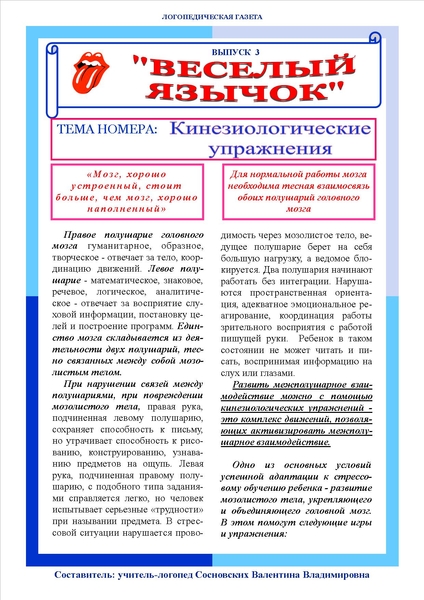 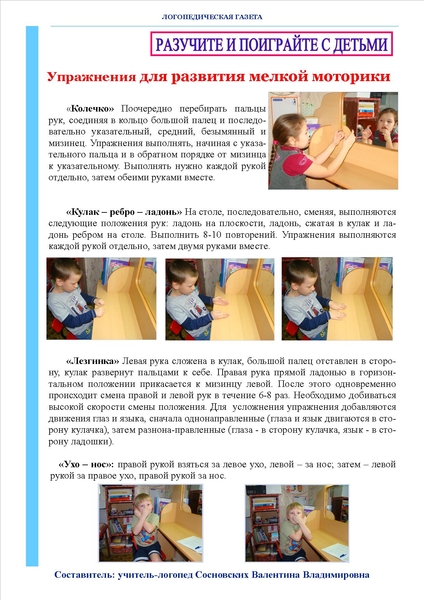                                                                                                                                                             Подготовила учитель-логопед МБДОУ д/с «Березка» Наберухина Е.Н. 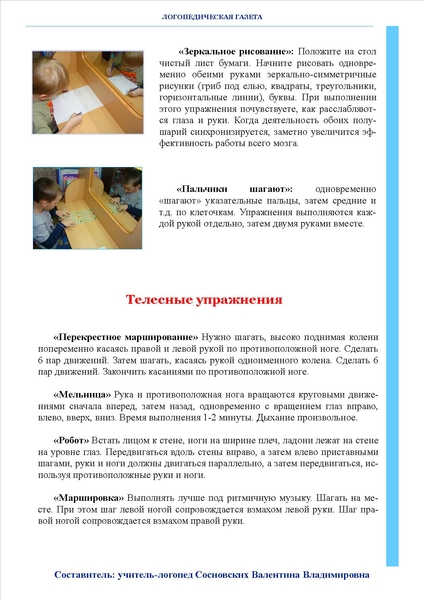 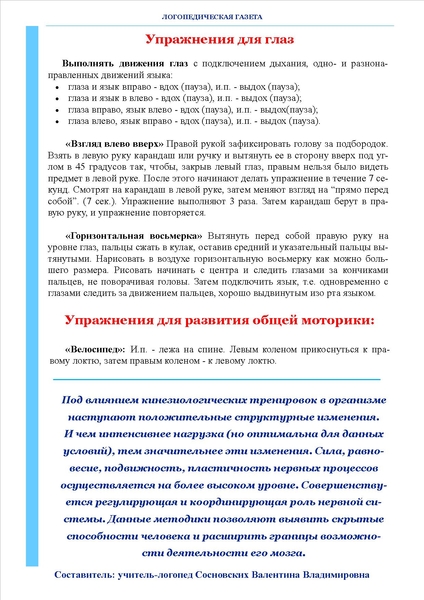 